Student Character Responses to the text “Fishtailing” by Wendy Phillips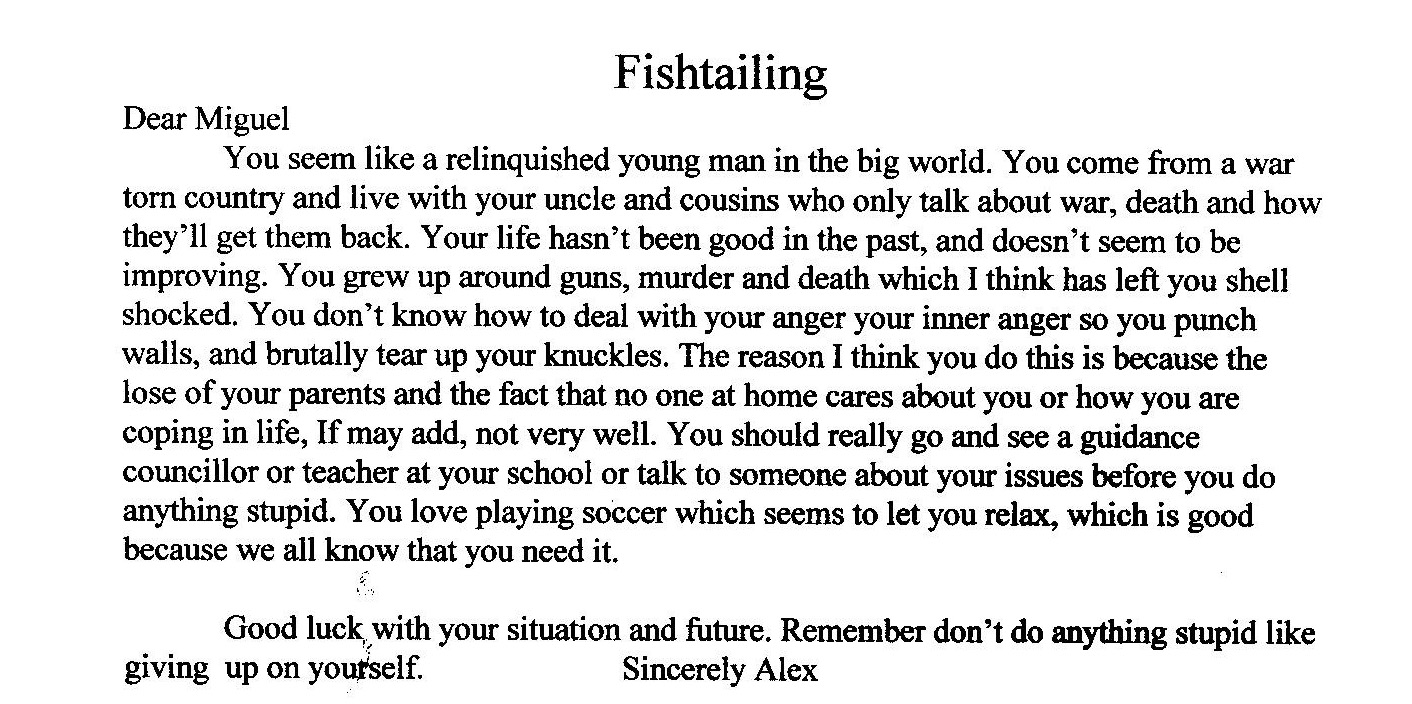 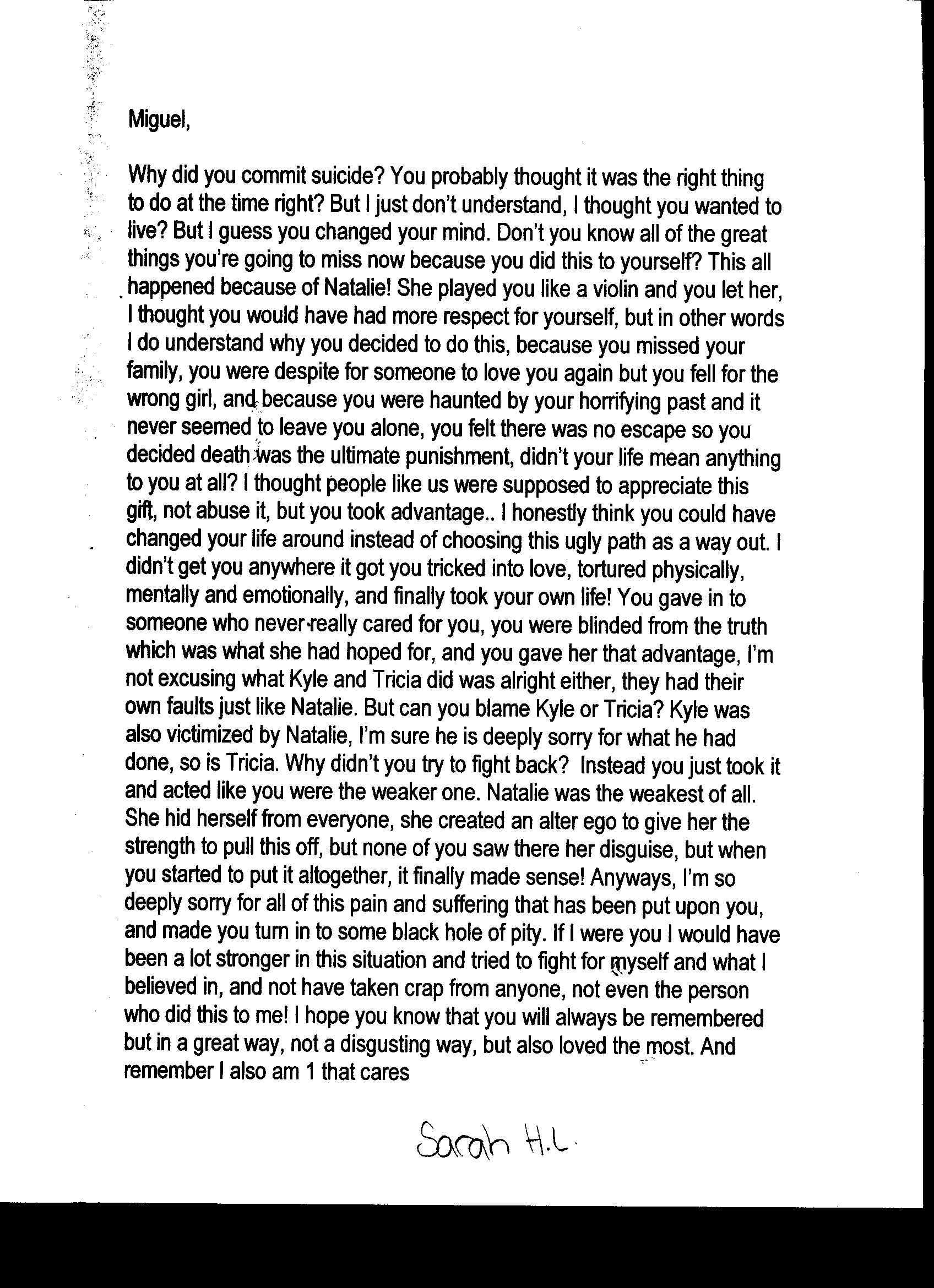 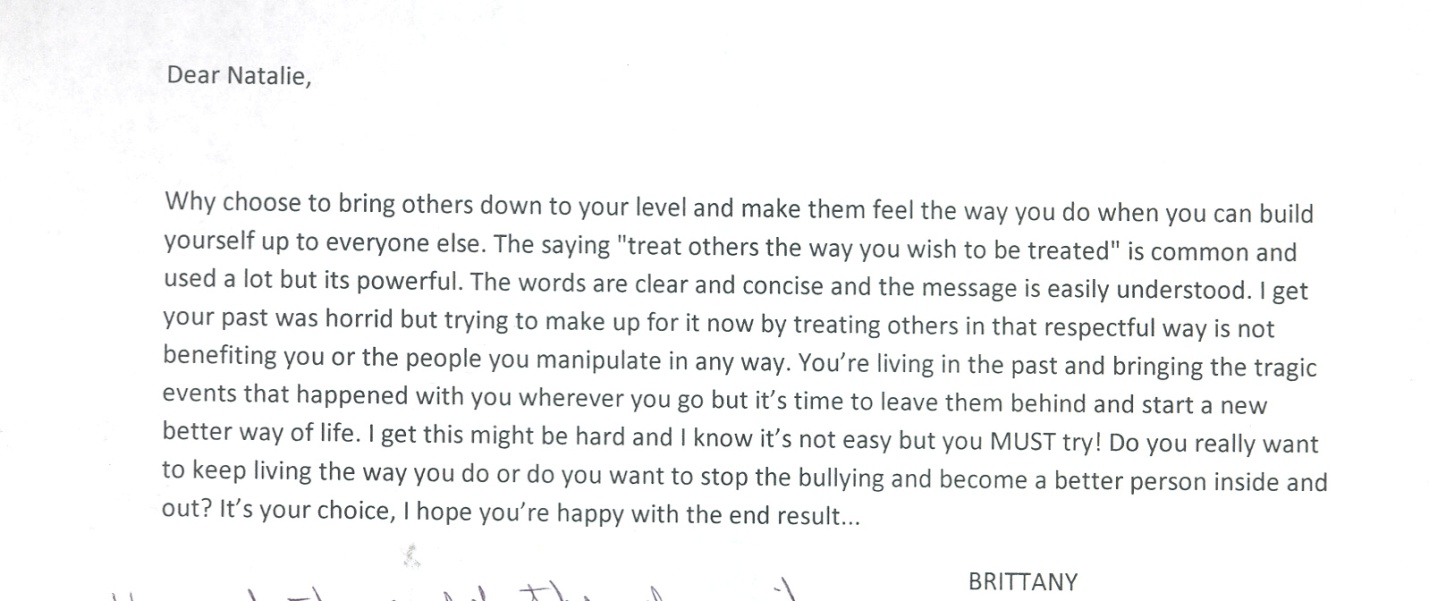 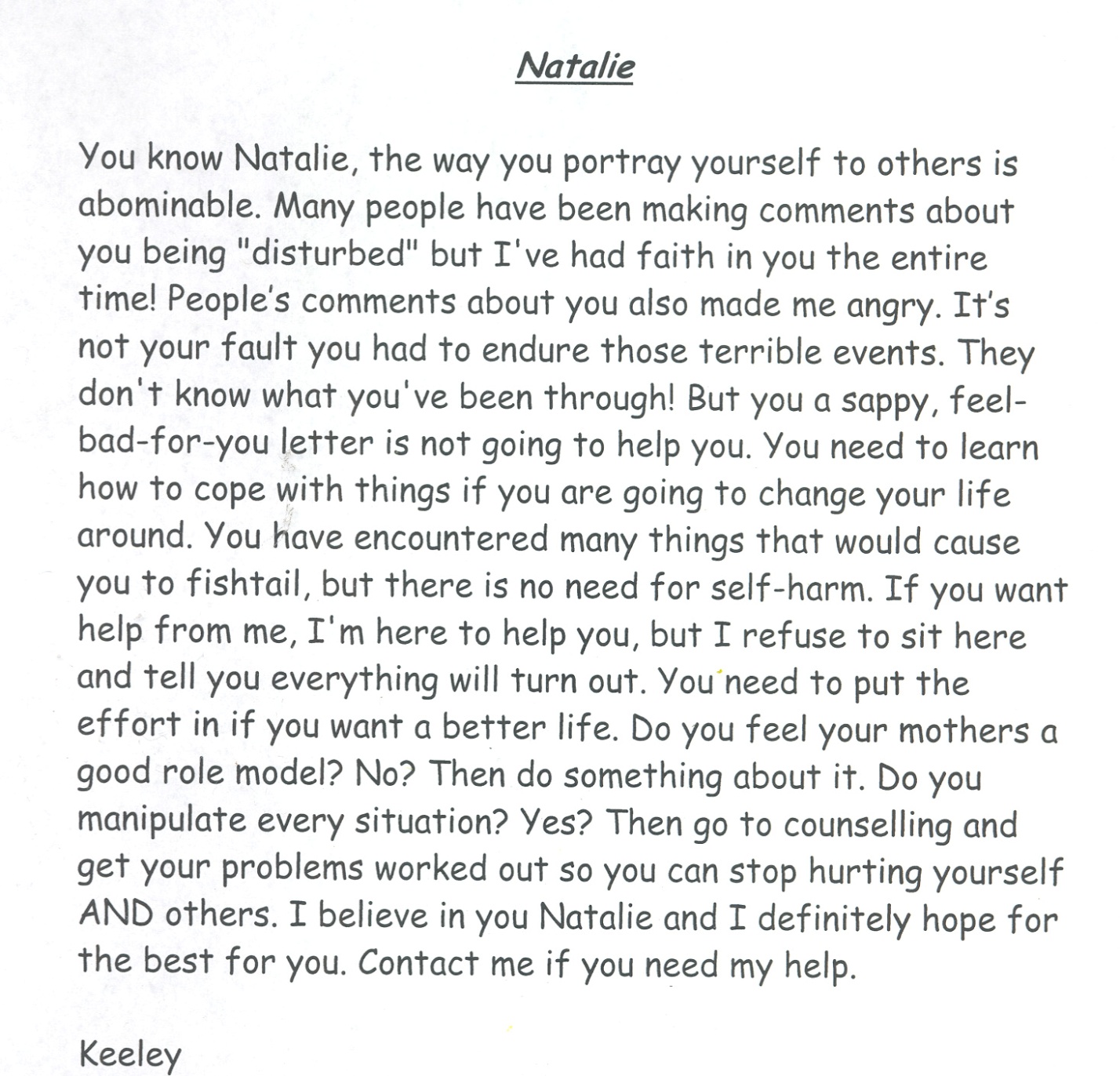 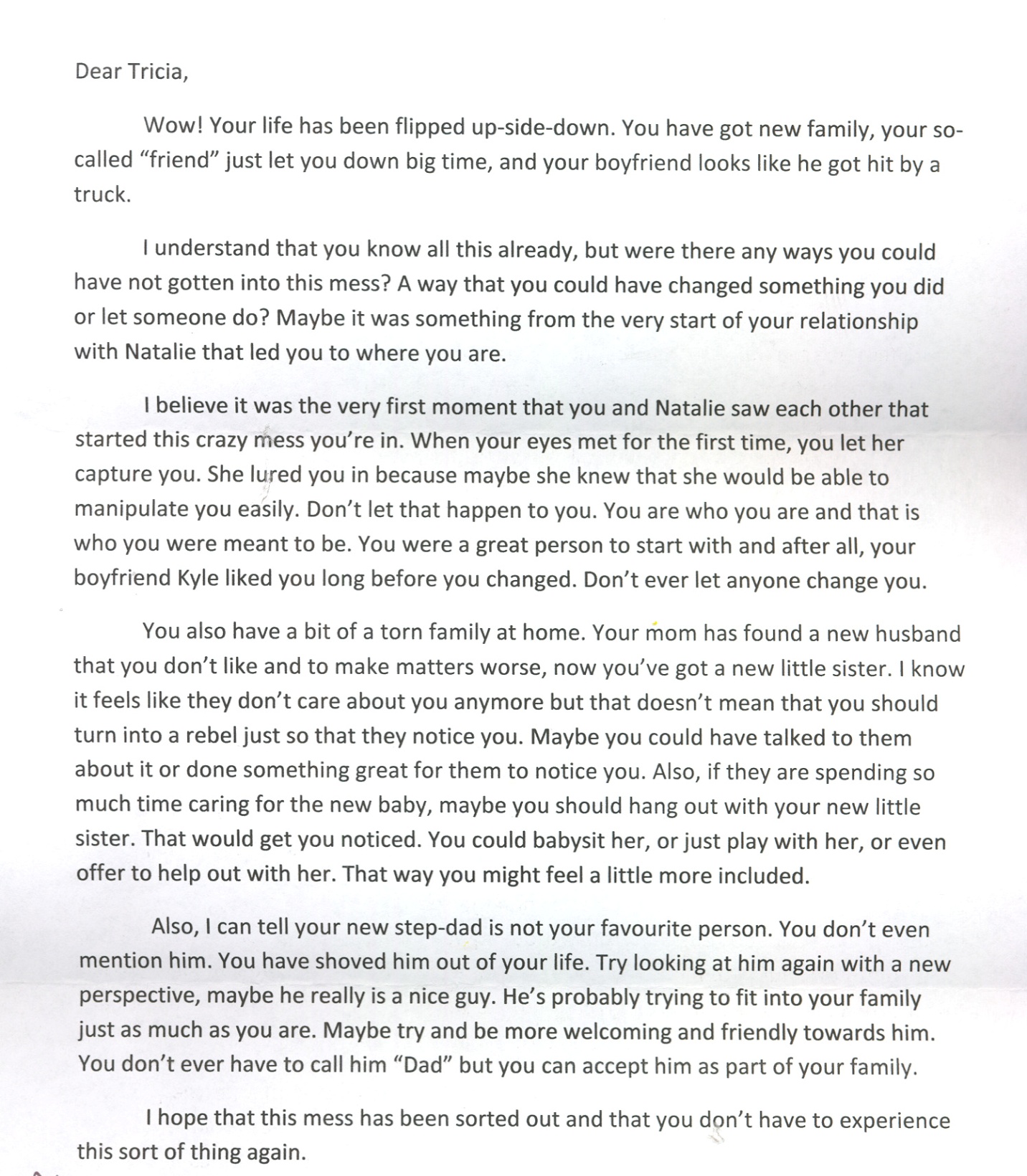 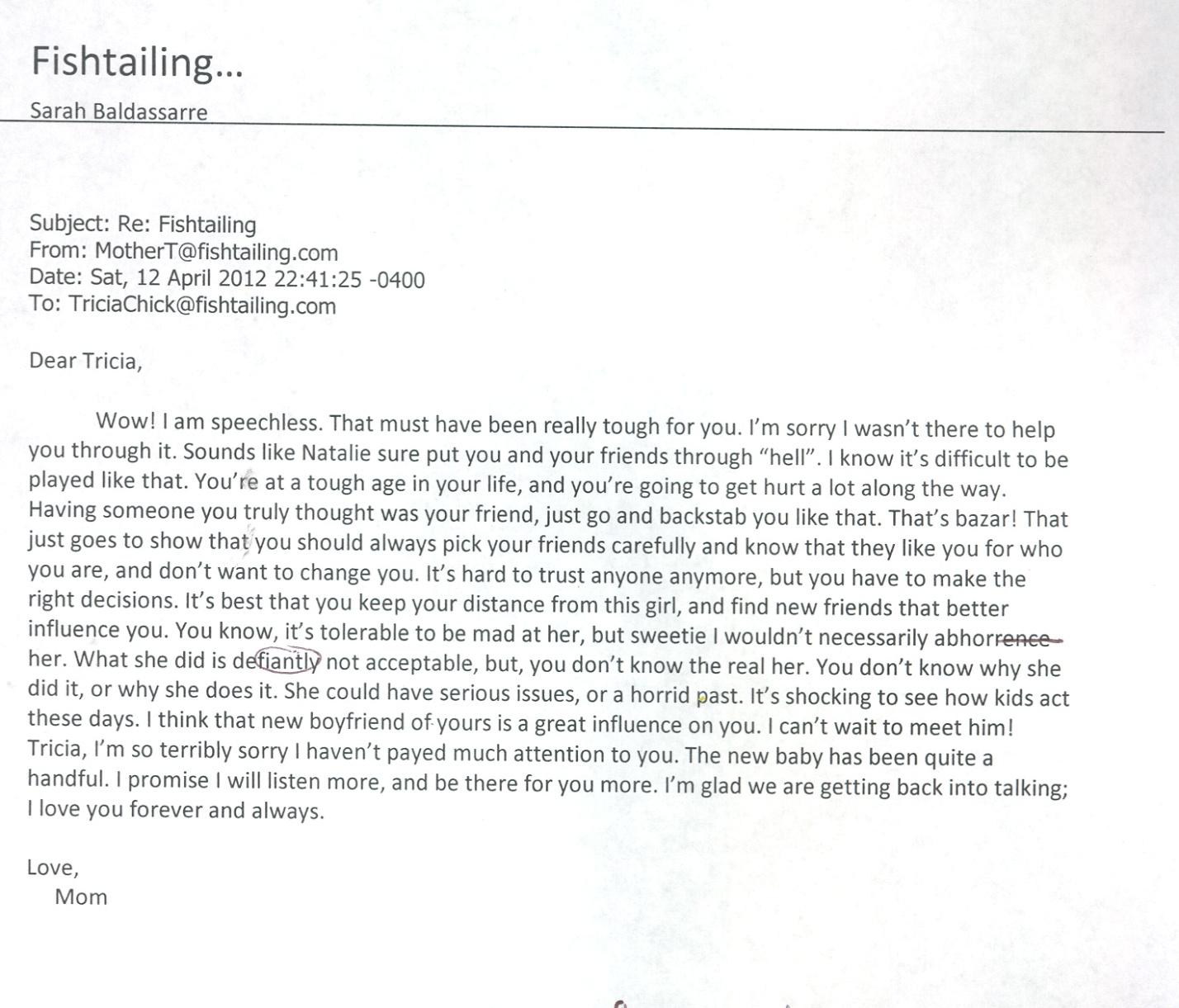 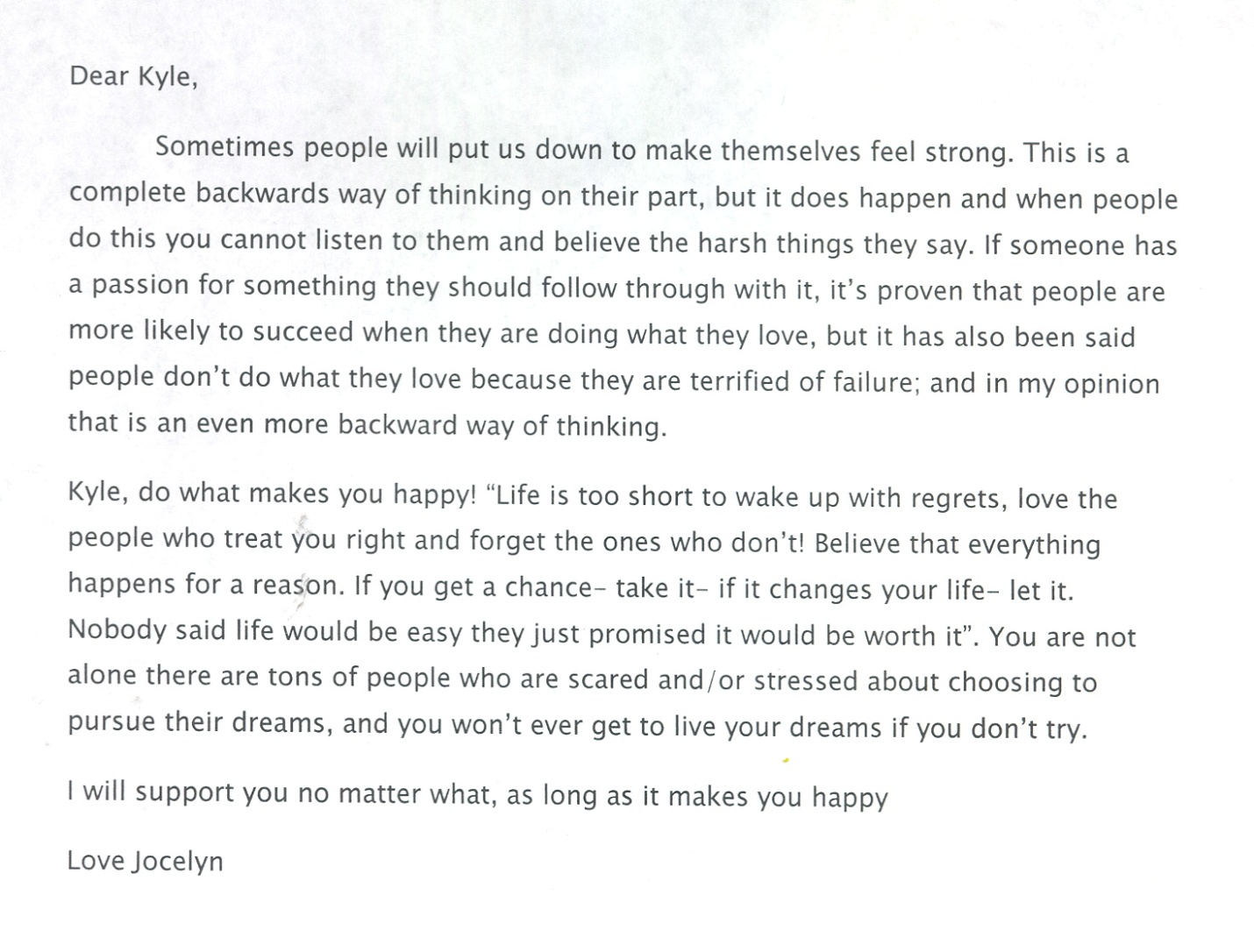 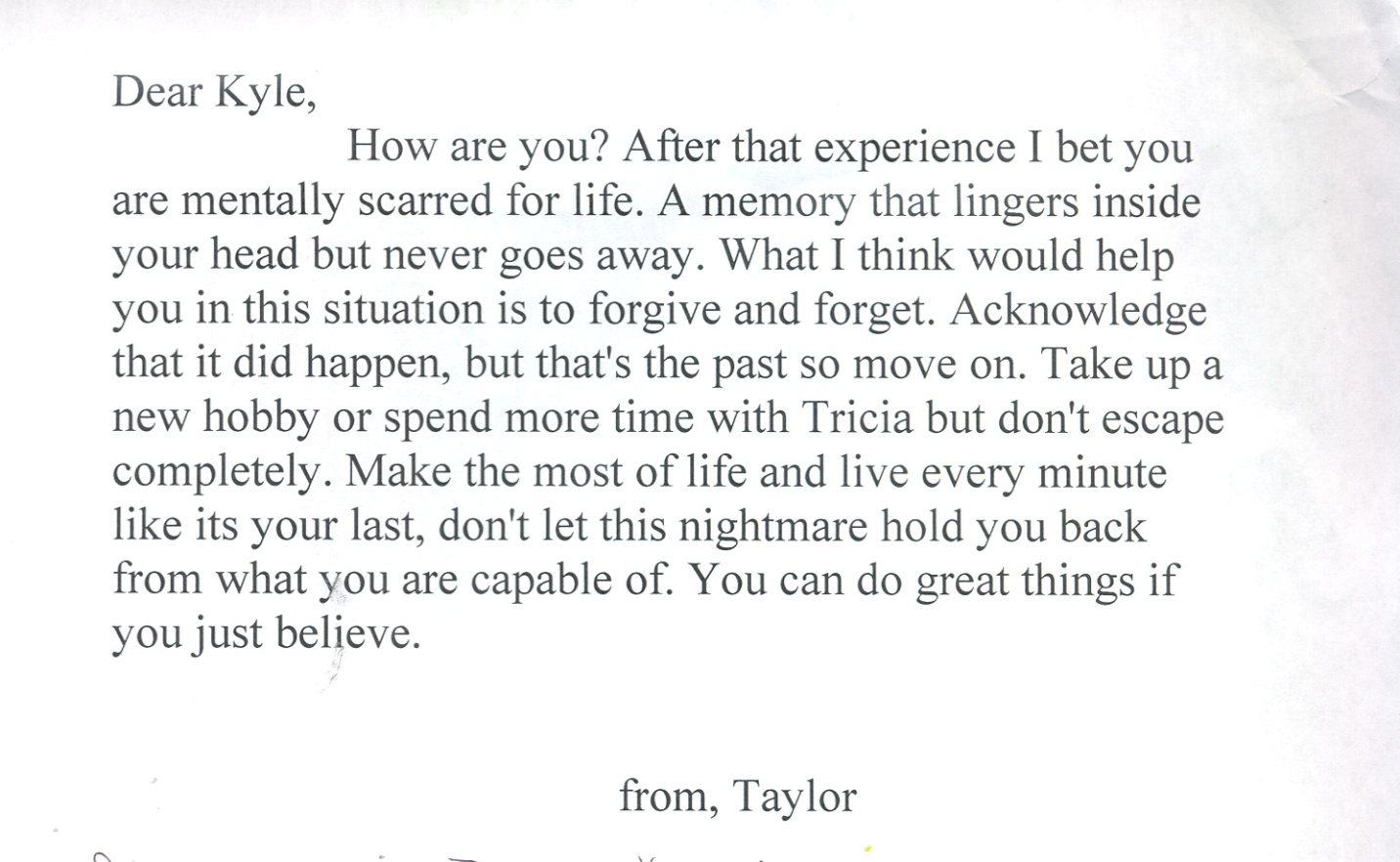 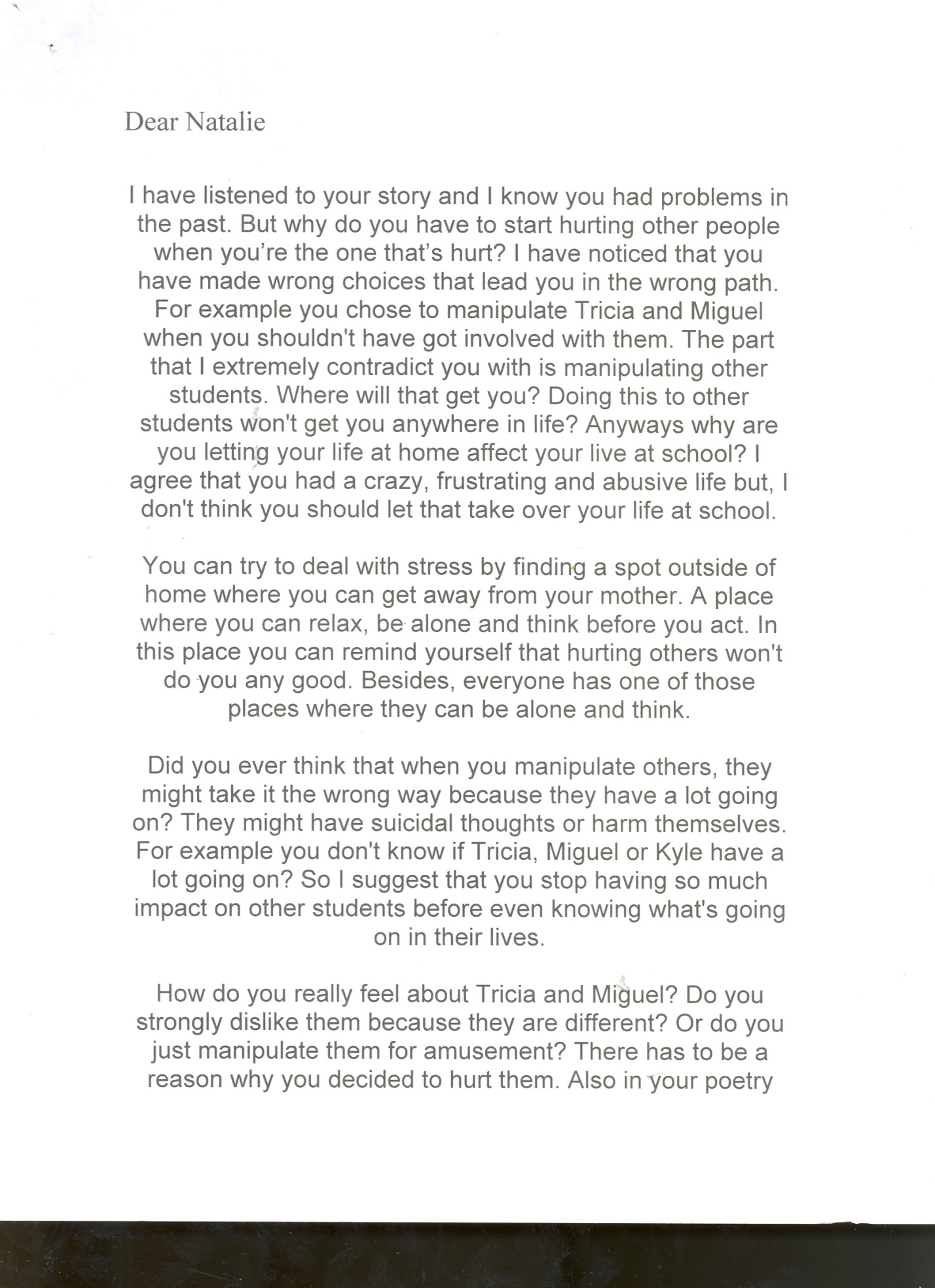 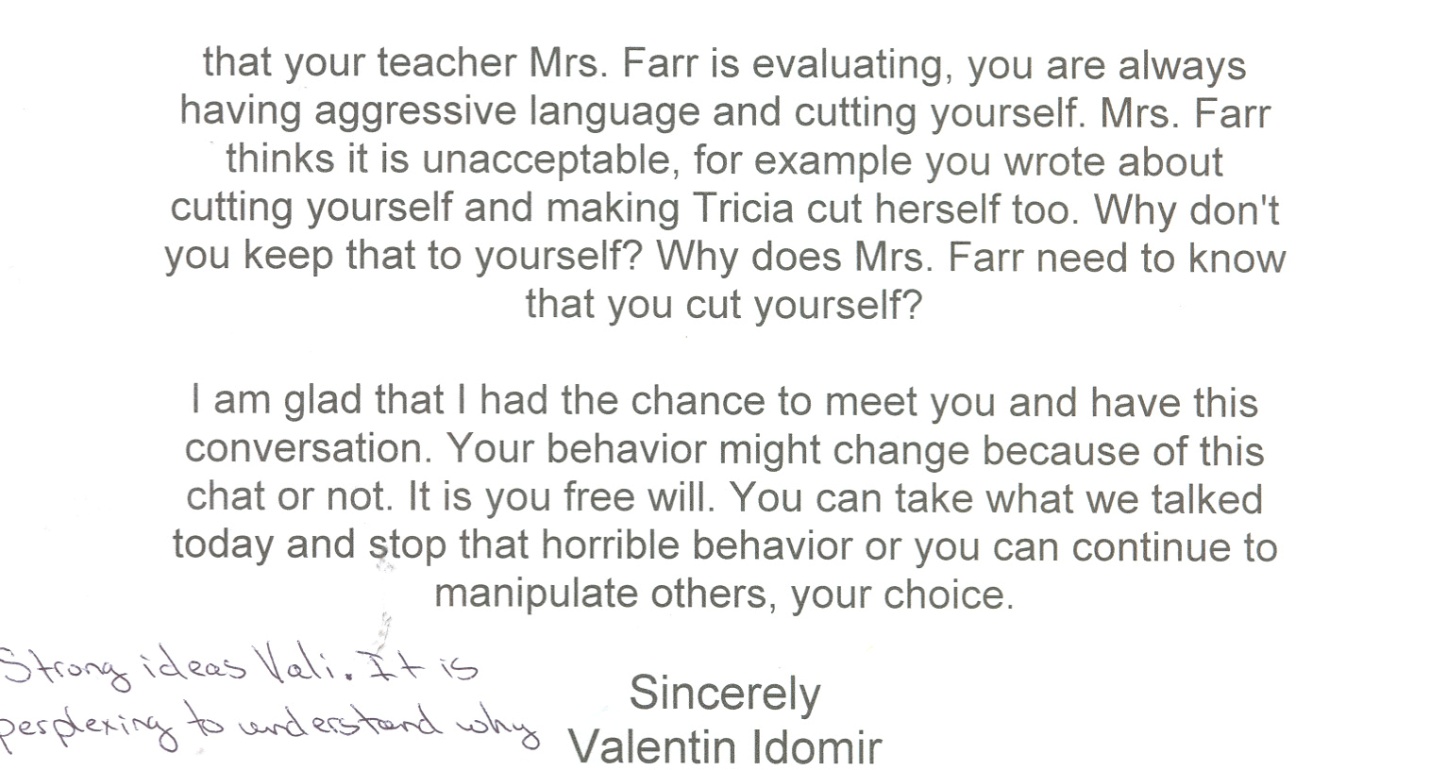 